Android leren 7 - Contacten beherenGerard van Rijswijk, Koninklijke VisioJeroen Baldewijns, Licht en Liefde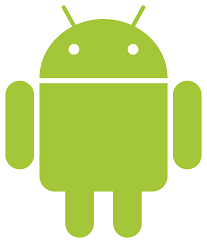 Ben je slechtziend of blind en wil je leren werken met een Android telefoon of tablet?In dit deel uit de serie Android leren leer je hoe je je contacten kunt beheren.Kom je er niet uit, of wil je het liever onder deskundige begeleiding leren? Dat kan bij Licht en Liefde (Vlaanderen) en Koninklijke Visio (Nederland). Onze ICT-adviseurs helpen je graag met een passend advies of training. Aan het einde van dit document vind je onze contactgegevens.Opmerkingen voorafWe gaan er van uit dat je Android toestel goed is ingesteld en dat je de essentiele vingerbewegingen van Talkback kent. Zie hiervoor de onderdelen Android instellen en de eerste drie delen uit de serie Android leren.Deze training is beschreven met behulp van een Samsung S20. Mogelijk staan op jouw Android telefoon de instellingen net ergens anders, hebben ze een andere benaming, of zijn de startschermen anders uitgevoerd.Gebruik je een tablet dan zijn de schermen anders opgebouwd. De beschreven werkwijze is dan meestal in hoofdlijnen gelijk, maar de plek waar bepaalde teksten of knoppen zich bevinden, en hoe je daar kan komen, kan afwijken.InleidingDe app ‘Contacten’ is het centrale verzamelpunt waarin je alle gegevens van contactpersonen bundelt. Via de Contacten-app kun je personen snel bellen, mailen, sms’en of WhatsApp’en. De apps die we in de volgende modules behandelen (Telefoon, WhatsApp, Gmail) zullen dus gebruik maken van de gegevens uit de Contacten-app. In deze apps volstaat het vaak om slechts een paar beginletters in te voeren, om iemands contactgegevens op te halen.En ook als je met de ‘Google Assistent’ (zie module 13) mensen wil contacteren, wordt een beroep gedaan op de gegevens in de Contacten-app.Tip: Het is best mogelijk  dat op jouw smartphone of tablet niet de originele Contacten-app van Google staat, maar een variant van de fabrikant van jouw toestel. In dat geval kun je de Google Contacten-app gratis ophalen uit de Google Play Store. Hoe je dat doet legden we uit in het deel Android leren 6 - Apps installeren onder het kopje ‘Een gratis app installeren’.7.1 Een nieuwe contactpersoon toevoegenWanneer je de Contacten-app voor het eerst opent op een nieuw toestel, is die wellicht helemaal leeg. We beginnen dus met het invoeren van contactgegevens. Als voorbeeld voeren we de persoon ‘Jaap Peters’ in, met zijn telefoonnummer en e-mailadres.Activeer de app ‘Contacten’ vanaf het startscherm (als alternatief kun je ook de Telefoon-app openen en onderin de knop ‘Contacten’ activeren).Activeer rechts onderaan de knop ‘Contact maken’.Navigeer naar het tekstveld ‘Voornaam’ en activeer de tekstcursor met een dubbele tik; onderaan verschijnt het schermtoetsenbord.Typ de voornaam ‘Jaap’ in en ga naar het tekstveld ‘Achternaam’ met de toets ‘Next’ op het schermtoetsenbord.Typ de familienaam ‘Peters’ in en ga naar het tekstveld ‘Telefoon’ met tweemaal de toets ‘Next’ op het schermtoetsenbord.Typ het telefoonnummer ‘0612345678’ in en ga naar het tekstveld ‘E-mailadres’ met de toets ‘Next’ op het schermtoetsenbord.Typ het e-mailadres ‘jaappeters@ gmail.com’ in.Navigeer naar de knop ‘Opslaan’ (rechts bovenaan) en activeer deze.Tip: Als je de toets ‘Next’ niet terugvindt op je schermtoetsenbord, dan staat het Gboard-toetsenbord van Google niet als standaard toetsenbord ingesteld. Maar geen paniek! Op jouw toetsenbord vind je rechts onderaan wellicht een gelijkaardige toets. Op het Samsung toetsenbord heet deze toets bijvoorbeeld ‘Volg’.Oefening – Voeg een nieuwe contactpersoon toeGebruik het bovenstaande stappenplan om een paar bestaande nieuwe contactpersonen (partner, moeder, vader, zoon, dochter, vrienden, …) toe te voegen in je Contacten-app.Tip voor gevorderden: Je hebt nu een contactpersoon met zijn telefoonnummer en e-mailadres ingevoerd. Maar desgewenst kan je nog veel meer gegevens in voeren bij een contactpersoon, zoals: adres, geboortedatumdatum, website, gerelateerde personen, een notitie, …  Daarvoor vind je onderaan het invoerscherm de knop ‘Meer velden’.
Hou er rekening mee dat het invoeren van datums (zoals een verjaardagsdatum) wat moeilijker kan zijn als je TalkBack gebruikt.7.2 Een contactpersoon zoeken en diens gegevens consulterenIn de Contacten-app worden al je contactpersonen weergegeven in de vorm van een alfabetische lijst, waar je doorheen kan bladeren.Activeer de app ‘Contacten’ vanaf het startscherm (als alternatief kun je ook de Telefoon-app openen en onderin de knop ‘Contacten’ activeren); de alfabetische lijst met al je contactpersonen verschijnt in beeld.Veeg met één vinger verkennend van boven naar beneden over het scherm; je doorloopt zo het eerste scherm van de contactpersonenlijst (verder dan dat raak je niet); maar vaak is de lijst langer dan één scherm…Maak daarom met één vinger korte horizontale veegjes naar rechts om alle contactpersonen één voor één af te lopen; nu zal je wel verder gaan dan één scherm want het beeld zal na een tijdje automatisch naar boven doorschuiven (met veegjes naar links keer je stapjes terug in de lijst).Als je erg veel contacten hebt, waardoor de lijst meerdere schermen lang is, dan veeg je met twee vingers doorheen de lijst, waarbij het schermbeeld netjes doorschuift en telkens de contactpersoon voorgelezen wordt die bovenaan uit beeld gaat verdwijnen.Herhaal dit tot dat je het laatste scherm bereikt hebt; telkens je je vingers opheft geeft TalkBack aan hoeveel contactpersonen er getoond worden en hoeveel er in totaal zijn. Vervolgens veeg je met twee vingers omlaag totdat je het eerste scherm weer in beeld hebt.Als je een heel erg lange contactenlijst hebt, gebruik je de alfabetische index door met één vinger een veegje naar onder (om naar de volgende letter van het alfabet te gaan) of naar boven (om naar de vorige letter van het alfabet te gaan); helaas spreekt TalkBack die letters niet uit, maar dat kan je makkelijk controleren door ergens op het scherm te tikken.Als je met een van de bovenstaande technieken de gewenste contactpersoon gevonden hebt, krijg je met een dubbel tik toegang tot zijn gegevens. Oefening – Verken je contactenlijstGebruik het bovenstaande stappenplan om een contactpersoon te zoeken en zijn gegevens te openen. Gebruik hierbij de verschillende technieken zoals hierboven aangegeven: verkennend vegen, horizontale veegjes, alfabetische index.7.3 Een contactpersoon vinden met de zoekfunctieOm in een lange lijst met contactpersonen iemand terug te vinden, kan je ook gebruik maken van de zoekfunctie. Dit om te vermijden dat je eindeloos horizontale veegjes moet geven om uiteindelijk bij de 56ste persoon uit te komen. De zoekfunctie gebruik je zo:Activeer de app ‘Contacten’ vanaf het startscherm (als alternatief kun je ook de Telefoon-app openen en onderin de knop ‘Contacten’ activeren); de alfabetische lijst met al je contactpersonen verschijnt in beeld en de TalkBack-focus staat op het veld ‘Contacten zoeken’.Activeer met een dubbele tik de tekstcursor in het zoekveld.Typ de eerste twee of drie letters van de persoon in die je zoekt.Onder het zoekveld verschijnt een lijst met resultaten. Selecteer de gewenste persoon en activeer deze met een dubbele tik.Controleer of je de juiste contactpersoon in beeld hebt door even over het scherm te navigeren.Om terug te keren naar de contactenlijst gebruik de knop ‘Omhoog navigeren’ linksboven op het scherm.Oefening – Zoek gericht in je contactenlijstGebruik het zoekveld om de gegevens van een contactpersoon te consulteren. Herhaal dit voor nog een paar andere personen.7.4 Iemand bellen, mailen of een SMS sturenBelangrijk: We gaan er van uit dat de Google Telefoon-app en de Google Berichten-app als standaard apps ingesteld zijn om respectievelijk te telefoneren en tekstberichtjes te versturen. Mocht dat niet zo zijn, dan kan je dat instellen bij ‘Instellingen’ > ‘Apps’ > ‘Standaard-apps kiezen’.Vanuit de Contacten-app kun je direct een contactpersoon bellen, mailen of een sms-bericht sturen. De Contacten-app zorgt er dan voor dat de Telefoon-, Gmail- of Berichten-app wordt geactiveerd.Activeer de app ‘Contacten’ vanaf het startscherm.Open de gegevens van een contactpersoon zoals hierboven aangegeven.Als je het scherm verkent met horizontale veegjes zal je de knoppen ‘Bellen’, Sms-en’ en ‘E-mailen’ tegenkomen.Activeer de knop ‘Bellen’ om de persoon op te bellen; de Telefoon-app wordt geopend en de persoon wordt direct gebeld (mochten er bij die persoon meerdere telefoonnummers opgeslagen zijn, dan komt er eerst nog een selectievenster waar je het gewenste nummer moet aangeven).Activeer de knop ‘Sms-en’ om de persoon een tekstberichtje te sturen; de Berichten-app wordt geopend met de contactpersoon als bestemmeling (mochten er bij die persoon meerdere mobiele telefoonnummers opgeslagen zijn, dan komt er eerst nog een selectievenster waar je het gewenste nummer moet aangeven):- tik twee keer om een tekstcursor te krijgen,- typ je bericht,- navigeer naar de knop ‘Sms verzenden’ en activeer deze.Activeer de knop ‘E-mailen’ om de persoon een e-mail te sturen; de Gmail-app wordt geopend met de contactpersoon ingevuld in het ‘Aan’-veld (mochten er bij die persoon meerdere e-mailadressen opgeslagen zijn, dan komt er eerst nog een selectievenster waar je het gewenste adres moet aangeven):- typ je bericht,- navigeer nog even terug naar het veld ‘Onderwerp’, activeer dit en typ een onderwerp in,- navigeer naar de knop ‘Sturen’ rechtsboven op het scherm en activeer deze.Belangrijk: Als de knop ‘Bellen’ inactief is, dan wil dit zeggen dat er geen telefoonnummer is opgeslagen voor die contactpersoon. Als de knop ‘Sms-en’ inactief is, dan wil dit zeggen dat er geen mobiel telefoonnummer is opgeslagen voor die contactpersoon. Als de knop ‘E-mailen’ inactief is, dan wil dat zeggen dat er geen e-mailadres is opgeslagen voor die contactpersoon.Oefening – Contacteer iemand vanuit je contactenlijstSelecteer een contactpersoon in je contactenlijst en open zijn gegevens. Bel deze persoon vervolgens op. Kies een tweede persoon waarnaar je een sms-berichtje stuurt. Kies vervolgens een derde contactpersoon naar wie je een e-mailberichtje stuurt.7.5 Het label ‘thuis’ of ‘mobiel’ toekennen aan een telefoonnummerJe kan bij een contactpersoon meer dan één telefoonnummer invoeren, bijvoorbeeld het vast nummer en het mobiel nummer of het privé nummer en het werk-gerelateerd nummer. In dat geval is het aanbevolen om elk telefoonnummer aan een label te koppelen, zoals ‘Mobiel’, ‘Thuis’, ‘Zakelijk’, … Als het standaard label niet klopt met de aard van het telefoonnummer kun je dit aanpassen. Op die manier wordt het makkelijker om bijvoorbeeld met Google Assistent iemand te bellen en daarbij direct het juiste telefoonnummer aan te geven (bijvoorbeeld: ‘thuis’ of ‘mobiel’).Activeer de app ‘Contacten’ vanaf het startscherm.Open de gegevens van een contactpersoon zoals eerder aangeleerd.Navigeer naar de knop ‘Contacten bewerken’ en activeer deze.Navigeer naar een telefoonnummer in dat contact en navigeer vervolgens één item verder naar ‘Label’.Tik twee keer om aan te geven dat je het label wil wijzigen; er verschijnt een pop-upmenu met de beschikbare labels.Kies met horizontale veegjes het gewenste label (‘Mobiel’, ‘Thuis’, ‘Werk’, …) en geef een dubbele tik om te bevestigen; je hebt het label nu gewijzigd.Herhaal stappen 4 tot 6 voor elk telefoonnummer waarvan je het label wilt wijzigen.Navigeer naar de knop ‘Opslaan’ (rechts bovenaan) en activeer deze.Oefening – Maak een label bij een telefoonnummerOpen de gegevens van een contact, waarvan je weet dat er meer dan één telefoonnummer aan gekoppeld is. Ga naar het eerste telefoonnummer en koppel daar het juiste label aan. Doe dit ook voor het tweede telefoonnummer van deze contactpersoon.7.6 Een contactpersoon toevoegen vanuit een andere appVanuit heel wat andere apps kan je contactpersonen toevoegen in je Contacten-app:In de module over telefoneren lees je hoe je vanuit een gevoerd telefoongesprek in de Telefoon-app de gegevens van de beller aan je Contacten-app kan toevoegen. In de module over Gmail lees je hoe je vanuit de een e-mailbericht in de Gmail-app het e-mailadres van de afzender van een e-mailbericht toevoegt aan je Contacten-app. Tip: Om contactpersonen te kunnen toevoegen vanuit een andere app, moeten deze apps toegang krijgen tot de gegevens in de Contacten-app. Die toegang kun je toestaan bij ‘Instellingen’ > ‘Beveiliging en privacy’ > ‘Privacy’ > ‘Machtigingbeheer’ > ‘Contacten’. Hier kan je aangeven welke apps toegang mogen krijgen tot de gegevens in de Contacten-app.Ook vanuit de Berichten-app kun je de afzender van een sms-bericht toevoegen aan de contactpersonenlijst in de Contacten-app. Dit doe je zo:Activeer de app ‘Berichten’ vanaf het startscherm.Navigeer naar een bericht waarvan je de afzender wilt toevoegen aan de Contacten-app en open het bericht met een dubbele tik.Navigeer naar het mobiel telefoonnummer van de afzender (links bovenaan) en activeer dit met een dubbele tik; het menu ‘Toevoegen aan contacten’ verschijnt.Navigeer naar de knop ‘Contact toevoegen’ en activeer deze.Vervolgens kan je kiezen of je:- het telefoonnummer wilt toevoegen aan een bestaand contact: in dat geval geef je de naam in van die contactpersoon en activeer je vervolgens de knop ‘Opslaan’.- het telefoonnummer wilt opslaan als een nieuw contact: in dat geval activeer je de knop ‘Een nieuw contact maken’, typ je de naam in voor die persoon en activeer je vervolgens de knop ‘Opslaan’.7.7 Contactpersonen sorterenStandaard worden de contactpersonen in alfabetische volgorde op voornaam weergegeven. Deze volgorde kun je wijzigen. Maar je kunt de contacten ook laten sorteren achternaam:Activeer de app ‘Contacten’ vanaf het startscherm.Navigeer naar de knop ‘Oplossen en beheren’ en activeer deze.Navigeer naar de knop ‘Instellingen’ en activeer deze.Navigeer naar de optie ‘Sorteren op voornaam’ en activeer deze; de lijst met sorteer-opties verschijnt.Navigeer naar de optie ‘Achternaam’ en activeer deze; je komt terug in het instellingen-scherm terecht.Verlaat het instellingen-scherm met de knop ‘Omhoog navigeren’; je komt terug op het scherm ‘Oplossen en beheren’.Navigeer naar de knop ‘Contacten’ en activeer deze; je komt nu terug in de contactenlijst.Navigeer doorheen de contactenlijst; je zal merken dat de contacten nu of familienaam gesorteerd zijn.Tip: Je kan ervoor opteren om tussenvoegsels (zoals ‘van’ of ‘de’) niet met een hoofdletter te schrijven wanneer je de contacten sorteert op achternaam. Schrijf je ‘Piet Van Delft’, dan zal deze persoon bij de letter ‘V’ gesorteerd worden. Maar schrijf je ‘Piet van Delft’, dan zal deze persoon bij de letter ‘D’ gesorteerd worden (wat soms gewenst is). Het nadeel is dan natuurlijk dat je een foutieve schrijfwijze hanteert. Dat is misschien een reden om toch maar op voornaam te sorteren.Oefening – Sorteer je contactenSorteer je contactenlijst volgens het bovenstaande stappenplan op familienaam en navigeer doorheen de contactenlijst om te controleren of de sortering gewijzigd is. Als de sortering op voornaam jouw voorkeur wegdraagt, wijzig deze instelling dan terug naar sortering of voornaam.7.8 Favorieten makenDe contactenlijst in je telefoon kan na verloop van tijd behoorlijk lang worden. Dat maakt het wat moelijker om telkens de gewenste contactpersoon te selecteren. Het kan dan handig zijn om personen die je vaak contacteert, te markeren als favorieten. Deze favorieten komen dan steeds bovenaan de contactenlijst te staan, waardoor je ze snel terugvindt. Favorieten maken doe je zo:Activeer de app ‘Contacten’ vanaf het startscherm.Navigeer in de contactenlijst naar de contactpersoon die je als favoriet wil aanduiden en activeer deze; de gegevens van de contactpersoon komen in beeld.Navigeer naar de knop ‘Toevoegen aan favorieten’ en activeer deze; TalkBack meldt: “aan favorieten toegevoegd”.Keer met de knop ‘Omhoog navigeren’ terug naar je contactenlijst.Navigeer doorgeen de contactenlijst met horizontale veegjes; je zal merken dat de zonet toegevoegde favoriete contactpersoon de alfabetische lijst voorafgaat.Oefening – Maak favorietenKies een paar contacten uit je contactenlijst en maak ze tot favoriet. Navigeer daarna eens door je contactenlijst om vast te stellen dat de favorieten helemaal vooraan staan in deze lijst.7.9 Een contactpersoon verwijderenUiteraard kan je ook contactpersonen uit je Contacten-app verwijderen:Activeer de app ‘Contacten’ vanaf het startscherm.Navigeer in de contactenlijst naar de contactpersoon die je wil verwijderen en activeer deze; de gegevens van de contactpersoon komen in beeld.Navigeer naar de knop ‘Meer opties’ en activeer deze met een dubbele tik.Navigeer naar de knop ‘Verwijderen’ en activeer deze met een dubbele tik.Bevestig door nogmaals te navigeren naar de knop ‘Verwijderen’ en deze te activeren deze met een dubbele tik; je komt terug in de contactenlijst en de schrapping is doorgevoerd.Goed om weten: Verwijderde contacten blijven nog 30 dagen in de prullenbak bewaard voordat ze definitief worden verwijderd.Oefening – Verwijder een contactpersoonVoeg een nieuwe contactpersoon toe met fictieve gegevens. Verwijder daarna deze contactpersoon en controleer met de zoekfunctie in de contactenlijst of de persoon daadwerkelijk verdwenen is.Heb je nog vragen?Voor Nederland: Mail naar kennisportaal@visio.org, of bel 088 585 56 66Voor Vlaanderen:Neem contact op met een vlaamsoogpunt in jouw buurt.Meer artikelen, video’s en podcasts vind je op kennisportaal.visio.orgKoninklijke Visio, expertisecentrum voor slechtziende en blinde mensenwww.visio.org Licht en liefde: www.lichtenliefde.be